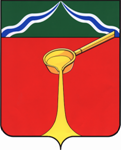 Калужская областьАдминистрация муниципального района«Город Людиново и Людиновский район»П О С Т А Н О В Л Е Н И Еот   _09.02.2021г.__ 						                             №   _131_____О признании утратившими силу некоторых постановлений администрации муниципального района «Город Людиново и Людиновский район»         В соответствии со статьей 269.2 Бюджетного кодекса Российской Федерации, руководствуясь статьей 44 Устава муниципального района «Город Людиново и Людиновский  район»         П О С Т А Н О В Л Я Е Т:Признать утратившими силу:Постановление  администрации муниципального района «Город Людиново и Людиновский район» от 17.07.2019г. № 923 «Об утверждении Порядка осуществления группой финансового контроля администрации муниципального района «Город Людиново и Людиновский район» полномочий по внутреннему муниципальному финансовому контролю в сфере бюджетных правоотношений и контроля за соблюдением Федерального закона «О контрактной системе в сфере закупок товаров, работ,услуг для обеспечения государственных и муниципальных нужд».Постановление  администрации муниципального района «Город Людиново и Людиновский район» от 30.10.2020г. № 1263 «Об утверждении Стандарта внутреннего муниципального финансового контроля «Принципы контрольной деятельности группы финансового контроля администрации муниципального района «Город Людиново и Людиновский район».Постановление  администрации муниципального района «Город Людиново и Людиновский район» от 30.10.2020г. № 1264 «Об утверждении Стандарта внутреннего муниципального финансового контроля «Права и обязанности должностных лиц группы финансового контроля администрации муниципального района «Город Людиново и Людиновский район» и объектов внутреннего муниципального финансового контроля (их должностных лиц) при осуществлении внутреннего муниципального финансового контроля.Постановление  администрации муниципального района «Город Людиново и Людиновский район» от 30.10.2020г. № 1265 «Об утверждении Стандарта внутреннего муниципального финансового контроля «Планирование проверок, ревизий и обследований» группой финансового контроля администрации муниципального района «Город Людиново и Людиновский район».Постановление  администрации муниципального района «Город Людиново и Людиновский район» от 30.10.2020г. № 1266 «Об утверждении Стандарта внутреннего муниципального финансового контроля «Проведение проверок, ревизий и обследований и оформление их результатов».Постановление  администрации муниципального района «Город Людиново и Людиновский район» от 02.11.2020г. № 1287 «Об утверждении Стандарта внутреннего муниципального финансового контроля «Реализация результатов проверок, ревизий и обследований при проведении внутреннего муниципального финансового контроля».2. Настоящее постановление вступает в силу с даты его подписания.Глава администрации муниципального района					    		           Д. С. УдаловПодготовил:				Начальник группы финансового контроля			Т.В.ТишкинаСогласовано:Заместитель главы администрации				О.В.ИгнатоваНачальник отдела	юридического сопровождения 					Л.А. Катунцева